RESULTADO – TOMADA DE PREÇONº 202341EXA33257HEMUO Instituto de Gestão e Humanização – IGH, entidade de direito privado e sem finslucrativos, classificado como Organização Social, vem tornar público o resultado daTomada de Preços, com a finalidade de adquirir bens, insumos e serviços para o HEMU -Hospital Estadual da Mulher, com endereço à Rua R-7, S/N, Setor Oeste, Goiânia, CEP:74.125-090.OBS: ENVIADO PDF DE CONFIRMAÇÃO BIONEXO COM AS INFORMAÇÕES DE RESULTADOVENCEDOROBJETOQUANTVALORUNITÁRIOR$ 490,00VALORTOTALR$ 490,00MA&FECLINICAMEDICA LTDA–CNPJ:PARECER ENDOCRINOLOGISTA PARAO PACIENTE RN ANA IZABEL DE SOUZAMARTINS.1303.394.874/001-2033257/2023Goiânia/GO, 04 de janeiro de 2023.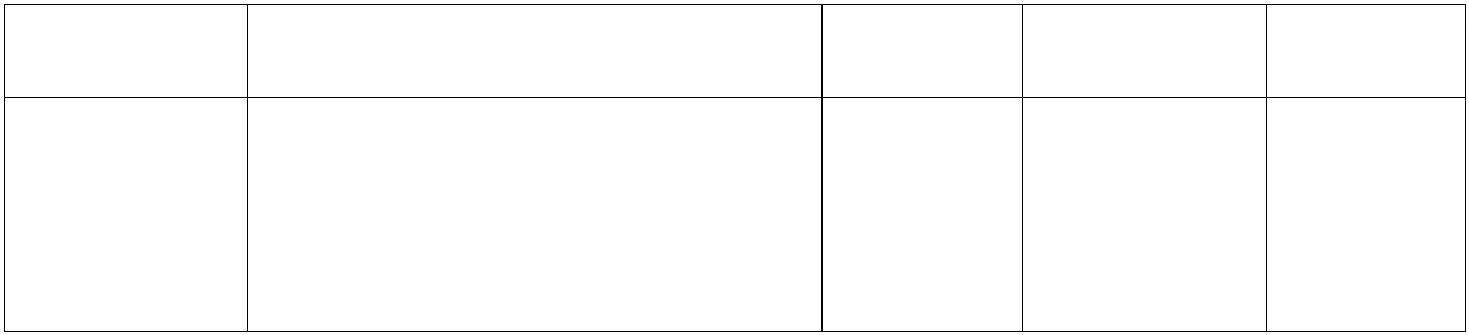 